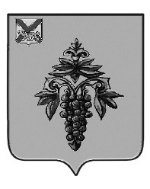 АДМИНИСТРАЦИЯЧУГУЕВСКОГО МУНИЦИПАЛЬНОГО ОКРУГАПРИМОРСКОГО КРАЯПОСТАНОВЛЕНИЕ                                                                                 с. Чугуевка	                                                Об утверждении Порядка проведения антикоррупционногомониторинга в Чугуевском муниципальном округеВ соответствии с пунктом 2 Постановления Губернатора Приморского края от 26 декабря 2020 года № 189-пг «Об утверждении Порядка проведения антикоррупционного мониторинга», пунктом 8 решения Думы Чугуевского муниципального округа от 02.06.2020 № 44-НПА «Положение об осуществлении мер по противодействию коррупции в границах Чугуевского муниципального округа», руководствуясь статьей 43 Устава Чугуевского муниципального округа, администрация Чугуевского муниципального округаПОСТАНОВЛЯЕТ:1. Утвердить прилагаемый Порядок проведения антикоррупционного мониторинга в Чугуевском муниципальном округе.2. Настоящее постановление подлежит опубликованию и размещению на официальном сайте Чугуевского муниципального округа в информационно-телекоммуникационной сети Интернет.Глава Чугуевскогомуниципального округа,глава администрации                                                                           Р.Ю. ДеменевПриложениек постановлению администрации Чугуевского муниципального округаот «    » марта 2021 года №     -НПАПОРЯДОКпроведения антикоррупционного мониторинга в Чугуевском муниципальном округе1. Общие положения1.1. Настоящий Порядок проведения антикоррупционного мониторинга (далее - Порядок) разработан в целях информационно-аналитического обеспечения эффективного противодействия коррупции.1.2. В настоящем Порядке используются понятия, установленные Федеральным законом от 25 декабря 2008 года № 273-ФЗ «О противодействии коррупции» и Законом Приморского края от 10 марта 2009 года № 387-КЗ «О противодействии коррупции в Приморском крае», в том числе:- субъекты антикоррупционного мониторинга - органы местного самоуправления Чугуевского муниципального округа (далее - органы местного самоуправления);- объекты антикоррупционного мониторинга - органы местного самоуправления, муниципальные предприятия и учреждения;- уполномоченный орган - орган исполнительной власти, который организует, координирует и контролирует проведение антикоррупционного мониторинга;- результаты антикоррупционного мониторинга - зафиксированная в печатном виде и (или) на электронных носителях обобщенная и структурированная аналитическая информация (отчеты) о состоянии работы в сфере противодействия коррупции.1.3. Цель антикоррупционного мониторинга - формирование объективной оценки состояния работы по противодействию коррупции в Чугуевском муниципальном округе.1.4. Задачи антикоррупционного мониторинга:1) контроль за осуществлением органами местного самоуправления, муниципальными предприятиями и учреждениями деятельности в сфере противодействия коррупции;2) своевременное выявление и прогнозирование развития негативных процессов, влияющих на уровень коррупции в органах местного самоуправления, муниципальных предприятиях и учреждениях;3) оценка эффективности проводимых на территории Чугуевского муниципального округа мероприятий по противодействию коррупции;4) информирование Правительства Приморского края о состоянии и эффективности противодействия коррупции в Чугуевском муниципальном округе.1.5. Антикоррупционный мониторинг в Чугуевском муниципальном округе проводится по следующим направлениям:1) анализ жалоб и обращений физических и юридических лиц о фактах совершения коррупционных правонарушений;2) изучение и анализ принимаемых объектами антикоррупционного мониторинга мер по противодействию коррупции, в том числе в рамках антикоррупционных программ (планов мероприятий по противодействию коррупции);3) соблюдение муниципальными служащими (работниками, муниципальных предприятий и учреждений) (далее - служащие, работники) объектов антикоррупционного мониторинга запретов, ограничений и обязанностей, установленных в целях противодействия коррупции;4) наличие родственных и (или) близких связей между служащими, работниками объектов антикоррупционного мониторинга.1.6. Основными источниками информации, используемыми при проведении антикоррупционного мониторинга, являются:1) результаты рассмотрения жалоб и обращений физических и юридических лиц о фактах совершения коррупционных правонарушений;2) результаты принимаемых объектами антикоррупционного мониторинга мер по противодействию коррупции, в том числе в рамках антикоррупционных программ (планов мероприятий по противодействию коррупции);3) информация о несоблюдении служащими, работниками объектов антикоррупционного мониторинга запретов, ограничений и обязанностей, установленных в целях противодействия коррупции, а также о мерах, принимаемых по предотвращению и урегулированию конфликта интересов;4) информация о наличии родственных и (или) близких связей между служащими, работниками объектов антикоррупционного мониторинга.1.7. Уполномоченным органом является отдел муниципальной службы и кадров управления организационной работы администрации Чугуевского муниципального округа.1.8. Уполномоченный орган:1) обеспечивает создание единой системы антикоррупционного мониторинга в Чугуевском муниципальном округе;2) организует сбор и обобщение материалов антикоррупционного мониторинга.II. Порядок проведения антикоррупционного мониторинга2.1. Антикоррупционный мониторинг проводится ежегодно и осуществляется уполномоченным органом на основе имеющихся у него данных (включая данные, полученные от муниципальных учреждений и предприятий) в соответствии с перечнем показателей антикоррупционного мониторинга, указанных в приложении.2.2. Уполномоченный орган, в срок до 1 февраля года, следующего за отчетным периодом, предоставляет Правительству Приморского края (департаменту по профилактике коррупционных и иных правонарушений Приморского края) результаты антикоррупционного мониторинга.Результаты антикоррупционного мониторинга могут сопровождаться письменными пояснениями, примечаниями, комментариями.2.3. Результаты антикоррупционного мониторинга направляются руководителям органов местного самоуправления для руководства и использования при разработке или корректировке антикоррупционных программ (планов мероприятий по противодействию коррупции).2.4. Результаты антикоррупционного мониторинга размещаются на официальном сайте Чугуевского муниципального округа в срок до 1 марта года, следующего за отчетным периодом.2.5. Результаты антикоррупционного мониторинга:1) используются при подготовке ежегодного доклада о деятельности в области противодействия коррупции в Чугуевском муниципальном округе;2) являются основанием для поручений главы Чугуевского муниципального округа в сфере противодействия коррупции;3) учитываются при разработке проектов антикоррупционных программ (планов по противодействию коррупции) в органах местного самоуправления, муниципальных предприятиях и учреждениях.3. Заключительные положения3.1. Ответственность за полноту, актуальность и достоверность представляемой в рамках антикоррупционного мониторинга информации несет начальник отдела муниципальной службы и кадров управления организационной работы администрации Чугуевского муниципального округа.3.2. Контроль за проведением антикоррупционного мониторинга осуществляет руководитель аппарата администрации Чугуевского муниципального округа.Приложение к Порядку проведенияантикоррупционного мониторингаОтчет _____________________________________название органа, представившего отчето результатах антикоррупционного мониторинга за 20____ год№ п/пНаименование предоставляемой информацииПеречень показателейПоказатели исполненияПоказатели исполненияОтветственные исполнители№ п/пНаименование предоставляемой информацииПеречень показателей20___20___Ответственные исполнители123456Направление I. Анализ жалоб и обращений физических и юридических лиц о фактах совершения 
коррупционных правонарушений Направление I. Анализ жалоб и обращений физических и юридических лиц о фактах совершения 
коррупционных правонарушений Направление I. Анализ жалоб и обращений физических и юридических лиц о фактах совершения 
коррупционных правонарушений Направление I. Анализ жалоб и обращений физических и юридических лиц о фактах совершения 
коррупционных правонарушений Направление I. Анализ жалоб и обращений физических и юридических лиц о фактах совершения 
коррупционных правонарушений Направление I. Анализ жалоб и обращений физических и юридических лиц о фактах совершения 
коррупционных правонарушений 1.1.Информация о результатах анализа жалоб и обращений физических и юридических лиц о фактах совершения коррупционных правонарушений1.1.1. Общее количество жалоб и обращенийУправление организационной работы(с учетом информации, представленной подведомственными предприятиями и учреждениями)1.1.Информация о результатах анализа жалоб и обращений физических и юридических лиц о фактах совершения коррупционных правонарушений1.1.2. Из них количество жалоб и обращений о фактах совершения коррупционных правонарушенийУправление организационной работы(с учетом информации, представленной подведомственными предприятиями и учреждениями)1.1.Информация о результатах анализа жалоб и обращений физических и юридических лиц о фактах совершения коррупционных правонарушений1.1.3. Количество жалоб и обращений о фактах совершения коррупционных правонарушений, направленных по компетенции в другие органы (организации) (в том числе с указанием, в какие органы (организации) и сколько жалоб направлено)Управление организационной работы(с учетом информации, представленной подведомственными предприятиями и учреждениями)Направление II. Изучение и анализ принимаемых объектами антикоррупционного мониторинга мер по противодействию коррупции, в том числе в рамках антикоррупционных программ (планов мероприятий по противодействию коррупции)Направление II. Изучение и анализ принимаемых объектами антикоррупционного мониторинга мер по противодействию коррупции, в том числе в рамках антикоррупционных программ (планов мероприятий по противодействию коррупции)Направление II. Изучение и анализ принимаемых объектами антикоррупционного мониторинга мер по противодействию коррупции, в том числе в рамках антикоррупционных программ (планов мероприятий по противодействию коррупции)Направление II. Изучение и анализ принимаемых объектами антикоррупционного мониторинга мер по противодействию коррупции, в том числе в рамках антикоррупционных программ (планов мероприятий по противодействию коррупции)Направление II. Изучение и анализ принимаемых объектами антикоррупционного мониторинга мер по противодействию коррупции, в том числе в рамках антикоррупционных программ (планов мероприятий по противодействию коррупции)Направление II. Изучение и анализ принимаемых объектами антикоррупционного мониторинга мер по противодействию коррупции, в том числе в рамках антикоррупционных программ (планов мероприятий по противодействию коррупции)2.1.Сведения об организации подготовки государственных гражданских служащих, муниципальных служащих (далее – служащие) 
в сфере противодействия коррупции2.1. Количество служащих, прошедших обучение по антикоррупционной тематике, в том числе:отдел муниципальной службы и кадров2.1.Сведения об организации подготовки государственных гражданских служащих, муниципальных служащих (далее – служащие) 
в сфере противодействия коррупциируководителей всех уровней;отдел муниципальной службы и кадров2.1.Сведения об организации подготовки государственных гражданских служащих, муниципальных служащих (далее – служащие) 
в сфере противодействия коррупциислужащих, в должностные обязанности которых входит участие в противодействии коррупции;отдел муниципальной службы и кадров2.1.Сведения об организации подготовки государственных гражданских служащих, муниципальных служащих (далее – служащие) 
в сфере противодействия коррупциислужащих, впервые поступивших на государственную службуотдел муниципальной службы и кадров2.1.Сведения об организации подготовки государственных гражданских служащих, муниципальных служащих (далее – служащие) 
в сфере противодействия коррупции2.2. Доля служащих, прошедших обучение по антикоррупционной тематике, по отношению к общему количеству прошедших обучение служащих, %отдел муниципальной службы и кадров2.2.Сведения об ответственности служащих за совершение коррупционных правонарушений2.2.1. Общее количество служащих, привлеченных к ответственности за несоблюдение ограничений, запретов, требований о предотвращении или об урегулировании конфликта интересов и неисполнение обязанностей, установленных в целях противодействия коррупции;отдел муниципальной службы и кадров 2.2.Сведения об ответственности служащих за совершение коррупционных правонарушений2.2.2. Количество служащих, привлеченных к ответственности за несоблюдение ограничений, запретов, требований о предотвращении или об урегулировании конфликта интересов и неисполнение обязанностей, установленных в целях противодействия коррупции, в том числе в виде:отдел муниципальной службы и кадров 2.2.Сведения об ответственности служащих за совершение коррупционных правонарушенийзамечания;отдел муниципальной службы и кадров 2.2.Сведения об ответственности служащих за совершение коррупционных правонарушенийвыговора;отдел муниципальной службы и кадров 2.2.Сведения об ответственности служащих за совершение коррупционных правонарушенийпредупреждения о неполном должностном соответствии;отдел муниципальной службы и кадров 2.2.Сведения об ответственности служащих за совершение коррупционных правонарушений2.2.3. Количество служащих, привлеченных к ответственности за несоблюдение ограничений, запретов, требований о предотвращении или об урегулировании конфликта интересов и неисполнение обязанностей, установленных в целях противодействия коррупции, неоднократно (с указанием количества случаев привлечения к ответственности в отношении каждого служащего);отдел муниципальной службы и кадров 2.2.Сведения об ответственности служащих за совершение коррупционных правонарушений2.2.4. Количество служащих, привлеченных 
к административной ответственности за несоблюдение ограничений, запретов, требований о предотвращении или об урегулировании конфликта интересов и неисполнение обязанностей, установленных в целях противодействия коррупции;отдел муниципальной службы и кадров 2.2.Сведения об ответственности служащих за совершение коррупционных правонарушений2.2.5. Количество служащих, привлеченных 
к уголовной ответственности за несоблюдение ограничений, запретов, требований о предотвращении или об урегулировании конфликта интересов и неисполнение обязанностей, установленных в целях противодействия коррупции;отдел муниципальной службы и кадров 2.2.Сведения об ответственности служащих за совершение коррупционных правонарушений2.2.6. Количество служащих, привлеченных 
к ответственности за несоблюдение ограничений, запретов, требований о предотвращении или об урегулировании конфликта интересов и неисполнение обязанностей, установленных в целях противодействия коррупции, с наказанием в виде штрафа;отдел муниципальной службы и кадров 2.2.Сведения об ответственности служащих за совершение коррупционных правонарушений2.2.7. Количество служащих, привлеченных 
к ответственности за несоблюдение ограничений, запретов, требований о предотвращении или об урегулировании конфликта интересов и неисполнение обязанностей, установленных в целях противодействия коррупции, с наказанием в виде реального лишения свободыотдел муниципальной службы и кадров 2.3.Сведения об увольнении служащих в связи с утратой доверия2.3.1. Количество служащих, уволенных за несоблюдение ограничений, запретов, требований о предотвращении или об урегулировании конфликта интересов и неисполнение обязанностей, установленных в целях противодействия коррупции;Отдел муниципальной службы и кадров2.3.Сведения об увольнении служащих в связи с утратой доверия2.3.2. Количество служащих, уволенных в связи с утратой доверия, по следующим основаниям:Отдел муниципальной службы и кадров2.3.Сведения об увольнении служащих в связи с утратой доверия2.3.2.1. Непринятие мер по предотвращению и (или) урегулированию конфликта интересов, стороной которого он является;Отдел муниципальной службы и кадров2.3.Сведения об увольнении служащих в связи с утратой доверия2.3.2.2. Непредставление сведений о доходах либо представление заведомо недостоверных или неполных сведений;Отдел муниципальной службы и кадров2.3.Сведения об увольнении служащих в связи с утратой доверия2.3.2.3. Участие на платной основе в деятельности органа управления коммерческой организации;Отдел муниципальной службы и кадров2.3.Сведения об увольнении служащих в связи с утратой доверия2.3.2.4. Осуществление предпринимательской деятельности;Отдел муниципальной службы и кадров2.3.Сведения об увольнении служащих в связи с утратой доверия2.3.2.5. Нарушение служащим, его супругой (супругом) и несовершеннолетними детьми запрета открывать и иметь счета (вклады), хранить наличные денежные средства и ценности в иностранных банках, расположенных за пределами территории Российской Федерации, владеть и (или) пользоваться иностранными финансовыми инструментами;Отдел муниципальной службы и кадров2.3.Сведения об увольнении служащих в связи с утратой доверия2.3.2.6. По иным основаниям, предусмотренным законодательством Российской Федерации.Отдел муниципальной службы и кадров2.4.Сведения о бюджетных средствах, затраченных на реализацию антикоррупционных программ (планов по противодействию коррупции) 2.4.1. Сумма бюджетных средств, запланированных на реализацию антикоррупционных программ (планов по противодействию коррупции), тыс. руб.;Отдел муниципальной службы и кадров 
(с учетом информации, представленной подведомственными предприятиями и учреждениями)2.4.Сведения о бюджетных средствах, затраченных на реализацию антикоррупционных программ (планов по противодействию коррупции) 2.4.2. Сумма бюджетных средств, выделенных 
на реализацию программ (планов) 
по противодействию коррупции, тыс. руб.;Отдел муниципальной службы и кадров 
(с учетом информации, представленной подведомственными предприятиями и учреждениями)2.4.Сведения о бюджетных средствах, затраченных на реализацию антикоррупционных программ (планов по противодействию коррупции) 2.4.3. Сумма бюджетных средств, затраченных 
на реализацию программ (планов) 
по противодействию коррупции, тыс. руб.Отдел муниципальной службы и кадров 
(с учетом информации, представленной подведомственными предприятиями и учреждениями)Направление III. Соблюдение служащими, работниками объектов антикоррупционного мониторинга запретов, ограничений и обязанностей, установленных в целях противодействия коррупцииНаправление III. Соблюдение служащими, работниками объектов антикоррупционного мониторинга запретов, ограничений и обязанностей, установленных в целях противодействия коррупцииНаправление III. Соблюдение служащими, работниками объектов антикоррупционного мониторинга запретов, ограничений и обязанностей, установленных в целях противодействия коррупцииНаправление III. Соблюдение служащими, работниками объектов антикоррупционного мониторинга запретов, ограничений и обязанностей, установленных в целях противодействия коррупцииНаправление III. Соблюдение служащими, работниками объектов антикоррупционного мониторинга запретов, ограничений и обязанностей, установленных в целях противодействия коррупцииНаправление III. Соблюдение служащими, работниками объектов антикоррупционного мониторинга запретов, ограничений и обязанностей, установленных в целях противодействия коррупции3.1.Информация о проведении проверок достоверности иполноты сведений о доходах, об имуществе и обязательствах имущественного характера, представленных лицами, претендующими на замещение государственных (муниципальных) должностей Приморского края, должностей государственной гражданской службы Приморского края, муниципальной службы 3.1.1. Общее количество проверенных претендентов, поступающих на муниципальную службу (далее – претенденты); Отдел муниципальной службы и кадров3.1.Информация о проведении проверок достоверности иполноты сведений о доходах, об имуществе и обязательствах имущественного характера, представленных лицами, претендующими на замещение государственных (муниципальных) должностей Приморского края, должностей государственной гражданской службы Приморского края, муниципальной службы 3.1.2. Количество представленных претендентами справок о доходах, об имуществе и обязательствах имущественного характера на себя, супругу (супруга) и несовершеннолетних детей (далее – справки);Отдел муниципальной службы и кадров3.1.Информация о проведении проверок достоверности иполноты сведений о доходах, об имуществе и обязательствах имущественного характера, представленных лицами, претендующими на замещение государственных (муниципальных) должностей Приморского края, должностей государственной гражданской службы Приморского края, муниципальной службы 3.1.3. Количество справок, проверенных на предмет достоверности и полноты сведений о доходах, об имуществе и обязательствах имущественного характера;Отдел муниципальной службы и кадров3.1.Информация о проведении проверок достоверности иполноты сведений о доходах, об имуществе и обязательствах имущественного характера, представленных лицами, претендующими на замещение государственных (муниципальных) должностей Приморского края, должностей государственной гражданской службы Приморского края, муниципальной службы 3.1.4. Количество справок, содержащих неполные или недостоверные сведения о доходах, об имуществе и обязательствах имущественного характера (с указанием основных нарушений);Отдел муниципальной службы и кадров3.1.Информация о проведении проверок достоверности иполноты сведений о доходах, об имуществе и обязательствах имущественного характера, представленных лицами, претендующими на замещение государственных (муниципальных) должностей Приморского края, должностей государственной гражданской службы Приморского края, муниципальной службы 3.1.5. Количество претендентов, получивших отказ в трудоустройстве по причинам несоблюдения антикоррупционного законодательстваОтдел муниципальной службы и кадров3.2.Информация о проведении проверок достоверности и полноты сведений о доходах, расходах, 
об имуществе и обязательствах имущественного характера, представленных: 1) муниципальными служащими;
2) лицами, замещающими должности руководителей муниципальных учреждений3.2.1. Общее количество лиц, на которых возлагаются обязанности по представлению сведений о доходах, расходах, об имуществе и обязательствах имущественного характера;89102Отдел муниципальной службы и кадров3.2.Информация о проведении проверок достоверности и полноты сведений о доходах, расходах, 
об имуществе и обязательствах имущественного характера, представленных: 1) муниципальными служащими;
2) лицами, замещающими должности руководителей муниципальных учреждений3.2.2. Количество лиц, представивших справки о доходах, расходах, об имуществе и обязательствах имущественного характера на себя, супругу (супруга) и несовершеннолетних детей;Отдел муниципальной службы и кадров3.2.Информация о проведении проверок достоверности и полноты сведений о доходах, расходах, 
об имуществе и обязательствах имущественного характера, представленных: 1) муниципальными служащими;
2) лицами, замещающими должности руководителей муниципальных учреждений3.2.3. Количество лиц, не представивших справки о доходах, расходах, об имуществе и обязательствах имущественного характера с указанием:Отдел муниципальной службы и кадров3.2.Информация о проведении проверок достоверности и полноты сведений о доходах, расходах, 
об имуществе и обязательствах имущественного характера, представленных: 1) муниципальными служащими;
2) лицами, замещающими должности руководителей муниципальных учрежденийпричин непредставления,Отдел муниципальной службы и кадров3.2.Информация о проведении проверок достоверности и полноты сведений о доходах, расходах, 
об имуществе и обязательствах имущественного характера, представленных: 1) муниципальными служащими;
2) лицами, замещающими должности руководителей муниципальных учреждениймер воздействия, принятых в связи с непредставлением;Отдел муниципальной службы и кадров3.2.Информация о проведении проверок достоверности и полноты сведений о доходах, расходах, 
об имуществе и обязательствах имущественного характера, представленных: 1) муниципальными служащими;
2) лицами, замещающими должности руководителей муниципальных учреждений3.2.4. Количество справок о доходах, расходах, об имуществе и обязательствах имущественного характера, представленных указанными лицами;Отдел муниципальной службы и кадров3.2.Информация о проведении проверок достоверности и полноты сведений о доходах, расходах, 
об имуществе и обязательствах имущественного характера, представленных: 1) муниципальными служащими;
2) лицами, замещающими должности руководителей муниципальных учреждений3.2.5. Количество справок, содержащих неполные или недостоверные сведения о доходах, расходах, об имуществе и обязательствах имущественного характера, представленных указанными лицами, шт., Отдел муниципальной службы и кадров3.2.Информация о проведении проверок достоверности и полноты сведений о доходах, расходах, 
об имуществе и обязательствах имущественного характера, представленных: 1) муниципальными служащими;
2) лицами, замещающими должности руководителей муниципальных учрежденийс перечнем основных нарушений;Отдел муниципальной службы и кадров3.2.Информация о проведении проверок достоверности и полноты сведений о доходах, расходах, 
об имуществе и обязательствах имущественного характера, представленных: 1) муниципальными служащими;
2) лицами, замещающими должности руководителей муниципальных учреждений3.2.6. Количество лиц, представивших неполные или недостоверные сведения о доходах, расходах, об имуществе и обязательствах имущественного характера;Отдел муниципальной службы и кадров3.2.Информация о проведении проверок достоверности и полноты сведений о доходах, расходах, 
об имуществе и обязательствах имущественного характера, представленных: 1) муниципальными служащими;
2) лицами, замещающими должности руководителей муниципальных учреждений3.2.7. Количество лиц, представивших неполные или недостоверные сведения о доходах, расходах, об имуществе и обязательствах имущественного характера (своих и/или членов семьи), в отношении которых были приняты дисциплинарные или иные меры воздействия Отдел муниципальной службы и кадров3.2.Информация о проведении проверок достоверности и полноты сведений о доходах, расходах, 
об имуществе и обязательствах имущественного характера, представленных: 1) муниципальными служащими;
2) лицами, замещающими должности руководителей муниципальных учреждений(с указанием, какие именно меры были приняты)Отдел муниципальной службы и кадров3.3.Информация об исполнении обязанности служащих, работников уведомлять о возникновении (возможности возникновения) конфликта интересов3.3.1. Количество поступивших уведомлений служащих, работников о возникновении личной заинтересованности при исполнении должностных обязанностей, которая:Отдел муниципальной службы и кадров3.3.Информация об исполнении обязанности служащих, работников уведомлять о возникновении (возможности возникновения) конфликта интересов3.3.1.1. Приводит к конфликту интересов;Отдел муниципальной службы и кадров3.3.Информация об исполнении обязанности служащих, работников уведомлять о возникновении (возможности возникновения) конфликта интересов3.3.1.2. Может привести к конфликту интересов;Отдел муниципальной службы и кадров3.3.Информация об исполнении обязанности служащих, работников уведомлять о возникновении (возможности возникновения) конфликта интересов3.3.2. Количество служащих, работников, уведомивших о возникновении или возможном возникновении у них конфликта интересов;Отдел муниципальной службы и кадров3.3.Информация об исполнении обязанности служащих, работников уведомлять о возникновении (возможности возникновения) конфликта интересов3.3.3. Количество служащих, работников, которыми (в отношении которых) были приняты меры по предотвращению (урегулированию) конфликта интересовОтдел муниципальной службы и кадров3.3.Информация об исполнении обязанности служащих, работников уведомлять о возникновении (возможности возникновения) конфликта интересов(с указанием форм предотвращения или урегулирования конфликта интересов)Отдел муниципальной службы и кадров3.4.Сведения о соблюдении служащими, работниками установленных требований, ограничений и запретов, а также требований о предотвращении или урегулировании конфликта интересов3.4.1. Количество служащих, работников, сведения о соблюдении которыми запретов, ограничений и требований, установленных в целях противодействия коррупции, были проанализированы;Отдел муниципальной службы и кадров
(с учетом информации, представленной подведомственными предприятиями и учреждениями)3.4.Сведения о соблюдении служащими, работниками установленных требований, ограничений и запретов, а также требований о предотвращении или урегулировании конфликта интересов3.4.2. Количество проверок соблюдения служащими, работниками установленных требований, ограничений и запретов, а также требований о предотвращении или урегулировании конфликта интересов;Отдел муниципальной службы и кадров
(с учетом информации, представленной подведомственными предприятиями и учреждениями)3.4.Сведения о соблюдении служащими, работниками установленных требований, ограничений и запретов, а также требований о предотвращении или урегулировании конфликта интересов3.4.3. Количество служащих, работников, 
в отношении которых установлены факты несоблюдения установленных требований, ограничений и запретов, а также требований о предотвращении или урегулировании конфликта интересов Отдел муниципальной службы и кадров
(с учетом информации, представленной подведомственными предприятиями и учреждениями)3.4.Сведения о соблюдении служащими, работниками установленных требований, ограничений и запретов, а также требований о предотвращении или урегулировании конфликта интересов(с указанием, какие требования, запреты и ограничения, установленные в целях противодействия коррупции, были нарушены);Отдел муниципальной службы и кадров
(с учетом информации, представленной подведомственными предприятиями и учреждениями)3.4.Сведения о соблюдении служащими, работниками установленных требований, ограничений и запретов, а также требований о предотвращении или урегулировании конфликта интересов3.4.4. Количество служащих, работников, привлеченных к ответственности за несоблюдение установленных запретов, ограничений и требований Отдел муниципальной службы и кадров
(с учетом информации, представленной подведомственными предприятиями и учреждениями)3.4.Сведения о соблюдении служащими, работниками установленных требований, ограничений и запретов, а также требований о предотвращении или урегулировании конфликта интересов(с указанием вида ответственности), Отдел муниципальной службы и кадров
(с учетом информации, представленной подведомственными предприятиями и учреждениями)3.4.Сведения о соблюдении служащими, работниками установленных требований, ограничений и запретов, а также требований о предотвращении или урегулировании конфликта интересовв том числе уволенных;Отдел муниципальной службы и кадров
(с учетом информации, представленной подведомственными предприятиями и учреждениями)3.4.Сведения о соблюдении служащими, работниками установленных требований, ограничений и запретов, а также требований о предотвращении или урегулировании конфликта интересов3.4.5. Количество служащих, работников, 
в отношении которых установлены факты несоблюдения требований о предотвращении или урегулировании конфликта интересов;Отдел муниципальной службы и кадров
(с учетом информации, представленной подведомственными предприятиями и учреждениями)3.4.Сведения о соблюдении служащими, работниками установленных требований, ограничений и запретов, а также требований о предотвращении или урегулировании конфликта интересов3.4.6. Количество служащих, работников, привлеченных к ответственности  за несоблюдение требований о предотвращении или урегулировании конфликта интересов Отдел муниципальной службы и кадров
(с учетом информации, представленной подведомственными предприятиями и учреждениями)3.4.Сведения о соблюдении служащими, работниками установленных требований, ограничений и запретов, а также требований о предотвращении или урегулировании конфликта интересов(с указанием вида ответственности), Отдел муниципальной службы и кадров
(с учетом информации, представленной подведомственными предприятиями и учреждениями)3.4.Сведения о соблюдении служащими, работниками установленных требований, ограничений и запретов, а также требований о предотвращении или урегулировании конфликта интересовв том числе уволенныхОтдел муниципальной службы и кадров
(с учетом информации, представленной подведомственными предприятиями и учреждениями)3.5.Сведения об уведомлении служащими представителя нанимателя о выполнении иной оплачиваемой работы3.5.1. Количество служащих, которые уведомили о выполнении иной оплачиваемой работы;Отдел муниципальной службы и кадров3.5.Сведения об уведомлении служащими представителя нанимателя о выполнении иной оплачиваемой работы3.5.2. Количество служащих, не уведомивших (несвоевременно уведомивших) при фактическом выполнении иной оплачиваемой деятельности;Отдел муниципальной службы и кадров3.5.Сведения об уведомлении служащими представителя нанимателя о выполнении иной оплачиваемой работы3.5.3. Количество служащих, привлеченных к дисциплинарной ответственности за нарушение порядка уведомления о выполнении иной оплачиваемой работы, либо не уведомивших представителя нанимателя о выполнении иной оплачиваемой работы Отдел муниципальной службы и кадров3.5.Сведения об уведомлении служащими представителя нанимателя о выполнении иной оплачиваемой работы(с указанием вида ответственности), Отдел муниципальной службы и кадров3.5.Сведения об уведомлении служащими представителя нанимателя о выполнении иной оплачиваемой работыв том числе уволенныхОтдел муниципальной службы и кадров3.6.Деятельность комиссий по соблюдению требований к служебному поведению и урегулированию конфликта интересов 3.6.1. Количество имеющихся комиссий по соблюдению требований к служебному поведению и урегулированию конфликта интересов (далее - комиссии);Отдел муниципальной службы и кадров3.6.Деятельность комиссий по соблюдению требований к служебному поведению и урегулированию конфликта интересов 3.6.2. Количество проведенных заседаний комиссий;Отдел муниципальной службы и кадров3.6.Деятельность комиссий по соблюдению требований к служебному поведению и урегулированию конфликта интересов 3.6.3. Количество служащих (граждан, ранее замещавших должности служащих), 
в отношении которых комиссиями рассмотрены:Отдел муниципальной службы и кадров3.6.Деятельность комиссий по соблюдению требований к служебному поведению и урегулированию конфликта интересов 3.6.3.1. материалы проверок достоверности и полноты представленных сведений о доходах, расходах, об имуществе и обязательствах имущественного характера;Отдел муниципальной службы и кадров3.6.Деятельность комиссий по соблюдению требований к служебному поведению и урегулированию конфликта интересов 3.6.3.2. заявления о невозможности по объективным причинам представить сведения о доходах, расходах, об имуществе и обязательствах имущественного характера на супругу (супруга) и несовершеннолетних детей;Отдел муниципальной службы и кадров3.6.Деятельность комиссий по соблюдению требований к служебному поведению и урегулированию конфликта интересов 3.6.3.3. заявления о невозможности выполнить требования о запрете отдельным категориям лиц открывать и иметь счета (вклады), хранить наличные денежные средства и ценности в иностранных банках, расположенных за пределами территории РФ, владеть и (или) пользоваться иностранными финансовыми инструментами в соответствующих случаях;Отдел муниципальной службы и кадров3.6.Деятельность комиссий по соблюдению требований к служебному поведению и урегулированию конфликта интересов 3.6.3.4. материалы проверок соблюдения требований к служебному поведению и (или) требований об урегулировании конфликта интересов;Отдел муниципальной службы и кадров3.6.Деятельность комиссий по соблюдению требований к служебному поведению и урегулированию конфликта интересов 3.6.3.5. заявления о даче согласия на замещение должности в коммерческой или некоммерческой организации либо на выполнение работы на условиях гражданско-правового договора, с указанием количества Отдел муниципальной службы и кадров3.6.Деятельность комиссий по соблюдению требований к служебному поведению и урегулированию конфликта интересов разрешений;Отдел муниципальной службы и кадров3.6.Деятельность комиссий по соблюдению требований к служебному поведению и урегулированию конфликта интересов отказовОтдел муниципальной службы и кадров3.6.Деятельность комиссий по соблюдению требований к служебному поведению и урегулированию конфликта интересов 3.6.4. Количество выявленных комиссиями нарушений, в том числе касающихся требований:Отдел муниципальной службы и кадров3.6.Деятельность комиссий по соблюдению требований к служебному поведению и урегулированию конфликта интересов 3.6.4.1. О достоверности и полноте сведений о доходах, расходах, об имуществе и обязательствах имущественного характера;Отдел муниципальной службы и кадров3.6.Деятельность комиссий по соблюдению требований к служебному поведению и урегулированию конфликта интересов 3.6.4.2. Об объективности и уважительности причин непредставления сведений о доходах супруги (супруга) и несовершеннолетних детей;Отдел муниципальной службы и кадров3.6.Деятельность комиссий по соблюдению требований к служебному поведению и урегулированию конфликта интересов 5.6.4.3. О запрете отдельным категориям лиц открывать и иметь счета (вклады), хранить наличные денежные средства и ценности в иностранных банках, расположенных за пределами территории Российской Федерации, владеть и (или) пользоваться иностранными финансовыми инструментами в соответствующих случаях;Отдел муниципальной службы и кадров3.6.Деятельность комиссий по соблюдению требований к служебному поведению и урегулированию конфликта интересов 3.6.4.4. К служебному поведению;Отдел муниципальной службы и кадров3.6.Деятельность комиссий по соблюдению требований к служебному поведению и урегулированию конфликта интересов 3.6.4.5. Об урегулировании конфликта интересов;Отдел муниципальной службы и кадров3.6.Деятельность комиссий по соблюдению требований к служебному поведению и урегулированию конфликта интересов 3.6.5. Количество служащих, привлеченных 
к дисциплинарной ответственности 
по результатам заседаний комиссий, в том числе за нарушения требований:Отдел муниципальной службы и кадров3.6.Деятельность комиссий по соблюдению требований к служебному поведению и урегулированию конфликта интересов 3.6.5.1. О достоверности и полноте сведений о доходах, расходах, об имуществе и обязательствах имущественного характера;Отдел муниципальной службы и кадров3.6.Деятельность комиссий по соблюдению требований к служебному поведению и урегулированию конфликта интересов 3.6.5.2. Об объективности и уважительности причин непредставления сведений о доходах супруги (супруга) и несовершеннолетних детей, чел.;Отдел муниципальной службы и кадров3.6.Деятельность комиссий по соблюдению требований к служебному поведению и урегулированию конфликта интересов 3.6.5.3. О запрете отдельным категориям лиц открывать и иметь счета (вклады), хранить наличные денежные средства и ценности в иностранных банках, расположенных за пределами территории РФ, владеть и (или) пользоваться иностранными финансовыми инструментами в соответствующих случаях;Отдел муниципальной службы и кадров3.6.Деятельность комиссий по соблюдению требований к служебному поведению и урегулированию конфликта интересов 3.6.5.4. К служебному поведению;Отдел муниципальной службы и кадров3.6.Деятельность комиссий по соблюдению требований к служебному поведению и урегулированию конфликта интересов 3.6.5.5. Об урегулировании конфликта интересовОтдел муниципальной службы и кадров3.7.Сведения об исполнении установленного порядка сообщения о получении подарка3.7.1. Количество поступивших уведомлений о получении подарка в связи с протокольными мероприятиями, служебными командировками и другими официальными мероприятиями, участие в которых связано с исполнением служебных (должностных) обязанностей (далее – подарок);Отдел муниципальной службы и кадров;Отдел бухгалтерского учета и отчетности;Управление имущественных и земельных отношений3.7.Сведения об исполнении установленного порядка сообщения о получении подарка3.7.2. Количество сданных подарков;Отдел муниципальной службы и кадров;Отдел бухгалтерского учета и отчетности;Управление имущественных и земельных отношений3.7.Сведения об исполнении установленного порядка сообщения о получении подарка3.7.3. Количество поступивших заявлений о выкупе подарка;Отдел муниципальной службы и кадров;Отдел бухгалтерского учета и отчетности;Управление имущественных и земельных отношений3.7.Сведения об исполнении установленного порядка сообщения о получении подарка3.7.4. Количество подарков, возвращенных служащим (без учета выкупленных подарков);Отдел муниципальной службы и кадров;Отдел бухгалтерского учета и отчетности;Управление имущественных и земельных отношений3.7.Сведения об исполнении установленного порядка сообщения о получении подарка3.7.5. Количество выкупленных подарков;Отдел муниципальной службы и кадров;Отдел бухгалтерского учета и отчетности;Управление имущественных и земельных отношений3.7.Сведения об исполнении установленного порядка сообщения о получении подарка3.7.6. Общая сумма, полученная по итогам выкупа подарков, тыс. руб.;Отдел муниципальной службы и кадров;Отдел бухгалтерского учета и отчетности;Управление имущественных и земельных отношений3.7.Сведения об исполнении установленного порядка сообщения о получении подарка3.7.7. Количество реализованных подарков;Отдел муниципальной службы и кадров;Отдел бухгалтерского учета и отчетности;Управление имущественных и земельных отношений3.7.Сведения об исполнении установленного порядка сообщения о получении подарка3.7.8. Общая сумма, полученная по итогам реализации подарков, тыс. руб.;Отдел муниципальной службы и кадров;Отдел бухгалтерского учета и отчетности;Управление имущественных и земельных отношений3.7.Сведения об исполнении установленного порядка сообщения о получении подарка3.7.9. Количество подарков, переданных на баланс благотворительных организаций;Отдел муниципальной службы и кадров;Отдел бухгалтерского учета и отчетности;Управление имущественных и земельных отношений3.7.Сведения об исполнении установленного порядка сообщения о получении подарка3.7.10. Количество уничтоженных подарковОтдел муниципальной службы и кадров;Отдел бухгалтерского учета и отчетности;Управление имущественных и земельных отношений3.8.Сведения о рассмотрении уведомлений служащих о фактах обращений в целях склонения их к совершению коррупционных правонарушений3.8.1. Количество уведомлений служащих о фактах обращений в целях склонения их к совершению коррупционных правонарушений;Отдел муниципальной службы и кадров3.8.Сведения о рассмотрении уведомлений служащих о фактах обращений в целях склонения их к совершению коррупционных правонарушений3.8.2. Количество рассмотренных уведомлений служащих о фактах обращений в целях склонения их к совершению коррупционных правонарушений;Отдел муниципальной службы и кадров3.8.Сведения о рассмотрении уведомлений служащих о фактах обращений в целях склонения их к совершению коррупционных правонарушений3.8.3. Количество материалов, направленных в правоохранительные органы по результатам рассмотрения уведомлений;Отдел муниципальной службы и кадров3.8.Сведения о рассмотрении уведомлений служащих о фактах обращений в целях склонения их к совершению коррупционных правонарушений3.8.4. Количество уголовных дел, возбужденных по результатам рассмотрения уведомлений;Отдел муниципальной службы и кадров3.8.Сведения о рассмотрении уведомлений служащих о фактах обращений в целях склонения их к совершению коррупционных правонарушений3.8.5. Количество лиц, привлеченных к уголовной ответственности по результатам рассмотрения уведомленийОтдел муниципальной службы и кадров3.9.Сведения о реализации требований 
статьи 12 Федерального закона 
«О противодействии коррупции»(ограничения, налагаемые на гражданина, замещавшего должность государственной или муниципальной службы (далее – бывший служащий), при заключении им трудового или гражданско-правового договора)3.9.1. Общее количество служащих;Отдел муниципальной службы и кадров 3.9.Сведения о реализации требований 
статьи 12 Федерального закона 
«О противодействии коррупции»(ограничения, налагаемые на гражданина, замещавшего должность государственной или муниципальной службы (далее – бывший служащий), при заключении им трудового или гражданско-правового договора)3.9.2. Общее количество уволенных служащих в течение предшествующих двух лет;Отдел муниципальной службы и кадров 3.9.Сведения о реализации требований 
статьи 12 Федерального закона 
«О противодействии коррупции»(ограничения, налагаемые на гражданина, замещавшего должность государственной или муниципальной службы (далее – бывший служащий), при заключении им трудового или гражданско-правового договора)3.9.3. Общее количество бывших служащих, 
о трудоустройстве которых сообщено работодателем;Отдел муниципальной службы и кадров 3.9.Сведения о реализации требований 
статьи 12 Федерального закона 
«О противодействии коррупции»(ограничения, налагаемые на гражданина, замещавшего должность государственной или муниципальной службы (далее – бывший служащий), при заключении им трудового или гражданско-правового договора)3.9.4. Общее количество бывших служащих, обратившихся в комиссию по соблюдению требований к служебному поведению муниципальных служащих и урегулированию конфликта интересов за согласием на трудоустройство, Отдел муниципальной службы и кадров 3.9.Сведения о реализации требований 
статьи 12 Федерального закона 
«О противодействии коррупции»(ограничения, налагаемые на гражданина, замещавшего должность государственной или муниципальной службы (далее – бывший служащий), при заключении им трудового или гражданско-правового договора)из них получивших отказ;Отдел муниципальной службы и кадров 3.9.Сведения о реализации требований 
статьи 12 Федерального закона 
«О противодействии коррупции»(ограничения, налагаемые на гражданина, замещавшего должность государственной или муниципальной службы (далее – бывший служащий), при заключении им трудового или гражданско-правового договора)3.9.5. Общее количество бывших служащих, в отношении трудоустройства которых информация была направлена в органы прокуратуры, в том числе в связи с отсутствием сведений о трудоустройстве в течение шести месяцев после увольненияОтдел муниципальной службы и кадров Направление IV. Анализ наличия родственных и (или) близких связей между служащими, работниками объектов антикоррупционного мониторингаНаправление IV. Анализ наличия родственных и (или) близких связей между служащими, работниками объектов антикоррупционного мониторингаНаправление IV. Анализ наличия родственных и (или) близких связей между служащими, работниками объектов антикоррупционного мониторингаНаправление IV. Анализ наличия родственных и (или) близких связей между служащими, работниками объектов антикоррупционного мониторингаНаправление IV. Анализ наличия родственных и (или) близких связей между служащими, работниками объектов антикоррупционного мониторингаНаправление IV. Анализ наличия родственных и (или) близких связей между служащими, работниками объектов антикоррупционного мониторинга4.1.Проведение анализа родственных и (или) близких связей между служащими, работниками4.1.1. Количество проверок на наличие родственных и (или) близких связей со служащими государственных (муниципальных) органов и подведомственных им учреждений и предприятий, являющихся объектами антикоррупционного мониторинга, проведенных при трудоустройстве либо поступлении граждан на муниципальную службу, в соответствующий орган или учреждение (предприятие);Отдел муниципальной службы и кадров 
(с учетом информации, представленной подведомственными предприятиями и учреждениями)4.1.Проведение анализа родственных и (или) близких связей между служащими, работниками4.1.2. Количество нарушений, выявленных
 в ходе проведения проверок, указанных 
в подпункте 4.1.1 настоящего пункта;Отдел муниципальной службы и кадров 
(с учетом информации, представленной подведомственными предприятиями и учреждениями)4.1.Проведение анализа родственных и (или) близких связей между служащими, работниками4.1.3. Количество граждан, которым отказано в замещении должности или выполнении работы по результатам проведения проверок, указанных в подпункте 4.1.1 настоящего пункта;Отдел муниципальной службы и кадров 
(с учетом информации, представленной подведомственными предприятиями и учреждениями)4.1.Проведение анализа родственных и (или) близких связей между служащими, работниками4.1.4. Количество трудовых договоров и (или) гражданско-правовых договоров, расторгнутых по результатам проведения проверок, указанных в подпункте 4.1.1 настоящего пункта;Отдел муниципальной службы и кадров 
(с учетом информации, представленной подведомственными предприятиями и учреждениями)4.1.Проведение анализа родственных и (или) близких связей между служащими, работниками4.1.5. Количество сотрудников, работников, проверенных на наличие родственных и (или) близких связей со служащими, работниками государственных (муниципальных) органов и подведомственных им учреждений и предприятий, являющихся объектами антикоррупционного мониторинга;Отдел муниципальной службы и кадров 
(с учетом информации, представленной подведомственными предприятиями и учреждениями)4.1.Проведение анализа родственных и (или) близких связей между служащими, работниками4.1.6. Количество выявленных фактов родственных или близких связей между служащими, работниками государственных (муниципальных) органов и подведомственных им учреждений и предприятий, являющихся объектами антикоррупционного мониторинга;Отдел муниципальной службы и кадров 
(с учетом информации, представленной подведомственными предприятиями и учреждениями)4.1.Проведение анализа родственных и (или) близких связей между служащими, работниками4.1.7. Принятые меры:Отдел муниципальной службы и кадров 
(с учетом информации, представленной подведомственными предприятиями и учреждениями)4.1.Проведение анализа родственных и (или) близких связей между служащими, работникамипо устранению выявленных нарушений;Отдел муниципальной службы и кадров 
(с учетом информации, представленной подведомственными предприятиями и учреждениями)4.1.Проведение анализа родственных и (или) близких связей между служащими, работникамипо предотвращению аналогичных нарушений  Отдел муниципальной службы и кадров 
(с учетом информации, представленной подведомственными предприятиями и учреждениями)